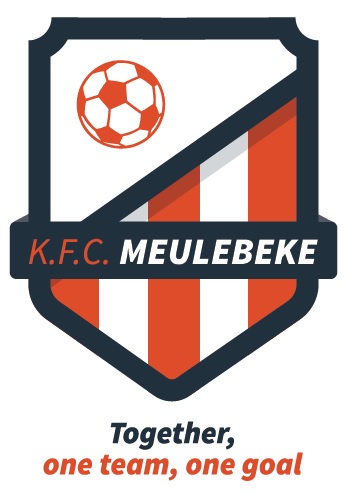 INDOORTORNOOI KFC MEULEBEKE
Zaterdag 5 januari 2019U 10 – U 11 – U12
Zondag 6 januari 2019U7 – U8 – U9Sport – en recreatiedomein Ter BorchtALGEMENE INFORMATIEAlle wedstrijden worden gespeeld in de sporthal van sportcomplex Ter Borcht, Ingelmunstersteenweg 11, 8760 Meulebeke. Om praktische redenen is het wel makkelijker parkeren in de Ter Borchtlaan.Alle deelnemende ploegen worden gevraagd 30 minuten voor aanvang van hun eerste wedstrijd aanwezig te zijn.De kleedkamerverdeling zal ter plaatse uithangen. De afgevaardigde kan zich wenden tot het wedstrijdsecretariaat.  Het tornooiblad dient ingevuld te worden minstens 15 minuten voor aanvang van de eerste wedstrijd. In het wedstrijdsecretariaat kunnen flessen water bekomen worden. De club is niet verantwoordelijk voor diefstal in de kleedkamers tijdens het tornooi.  Er wordt aangeraden waardevolle spullen te verzamelen en op te bergen in de voorziene kastjes. De club is niet verantwoordelijk voor eventuele ongevallen.Om het wedstrijdschema vlot te kunnen respecteren wordt gevraagd de timing zeer goed op te volgen. De prijsuitreiking is voorzien onmiddellijk na de laatste wedstrijd per leeftijdscategorie.Fairplay blijft belangrijk: we moedigen spelers, ouders, afgevaardigden, trainers, supporters aan tot sportiviteit. De vriendschappelijke sfeer moet overheersen. Plezier beleven blijft de essentie van het voetbalspel.Tornooileiding: Stijn Dermul in samenwerking met Denis Delbaere. Het indoortornooi van KFC Meulebeke is een organisatie van KFC Meulebeke met medewerking vanKurt en KathleenCafetaria Ter BorchtIngelmunstersteenweg 118760  MeulebekeREGLEMENT1. Het tornooi wordt ingericht door KFC Meulebeke, stamnummer 1255. Enkel aangesloten spelers kunnen deelnemen aan het tornooi.2. De wedstrijden voor U8, U9, U10 en U11 worden gespeeld vijf tegen vijf. Het terrein meet   40 x 20 meter, de doeltjes 3 x 2 meter. Duur van alle wedstrijden : 15 minuten.  3. De wedstrijden voor U7 worden gespeeld drie tegen drie. Het terrein meet 20 x 10 meter,      de doeltjes 3 x 1.5 meter. Duur van alle wedstrijden: 10 minuten.4. De aftrap is telkens voor de aangeduide thuisploeg. Tussen alle wedstrijden is er slechts  een tijdsverschil van vijf minuten. Attent zijn en tijdig op het terrein verschijnen is noodzakelijk.5. De scheidsrechters worden aangeduid door de inrichtende club. Het tornooi wordt gespeeld volgens de reglementen en de spelbepalingen opgelegd door KBVB en tornooiorganisatie. Het tornooireglement ligt steeds ter inzage van de scheidsrechters. De deelnemende clubs worden in het bezit gesteld van het reglement, en verklaren door hun deelname hun akkoord.6. Ieder team dient zich te voorzien van een tweede uitrusting met een ander kleur dan aangegeven hieronder bij de deelnemende clubs. De aangeduide thuisploeg dient zich aan te passen aan de kleuren van de tegenstander.  Door de beperkte plaats in de sporthal en het strikte wedstrijdschema is er haast geen ruimte voor opwarming.  Gelieve hiermee rekening te houden!7. De reglementen bij duiveltjeswedstrijden blijven geldig: de keeper mag de bal inrollen of intrappen van op de grond.  Indien de bal via de zijlijn buiten gaat, volgt intrappen of  indribbelen.  Geen strafschoppen! Hoekschoppen worden wel genomen.  Een vrijschop kan nooit rechtstreeks in doel getrapt worden. Tackelen is logisch verboden.  Bij een doelpunt wordt terug afgetrapt vanaf de middenstip, de tegenstander behoudt drie meter afstand.8. Met toestemming van de scheidsrechter mag doorlopend gewisseld worden.  Bij alle reeksen worden acht spelers toegelaten op het tornooiblad.  9. Gele kaart en rode kaart worden niet gehanteerd.  De scheidsrechter geeft nadrukkelijke vermaning indien toch brutaal spel aan bod zou komen.8. Elke leeftijdsgroep werkt in enkele uren een mini-competitie af.  Volgend puntentelling is van toepassing:  winst = 3 punten, gelijk = 1 punt, verlies = 0 punten.9. Bij gelijk aantal punten houden we rekening met volgende criteria (in volgorde van belang): onderling duel, doelsaldo, aantal gescoorde doelpunten, loting.10.  Forfaits – wat we ten zeerste betreuren – worden beboet met 150 euro ten voordele van de inrichtende club.  Indien een ploeg niet of te laat opdaagt voor een wedstrijd wint de tegenpartij met 3-0.11.De winnende teams ontvangen een trofee. Voor alle spelers is een herinnering aan het tornooi voorzien.12.Bij discussie beslist de tornooileiding.DEELNEMENDE PLOEGEN ZATERDAG 5 JANUARITijdens het tornooi worden alleen de bevoegde personen -- d.w.z. de spelers, de ploegafgevaardigde(n) en de trainer(s) -- tot de kleedkamers toegelaten.DEELNEMENDE PLOEGEN ZONDAG 6 JANUARITijdens het tornooi worden alleen de bevoegde personen -- d.w.z. de spelers, de ploegafgevaardigde(n) en de trainer(s) -- tot de kleedkamers toegelaten.WEDSTRIJDSCHEMA U10  ZATERDAG 5 JANUARIAan alle aanwezige teams, trainers, spelers, medewerkers, ouders en supporters:   		oprechte dank voor deelname en samenwerking 							oprechte dank voor fair-playWEDSTRIJDSCHEMA U11 ZATERDAG 5 JANUARI   Aan alle aanwezige teams, trainers, spelers, medewerkers, ouders en supporters:   		oprechte dank voor deelname en samenwerking 							oprechte dank voor fair-playWEDSTRIJDSCHEMA U12  ZATERDAG 5 JANUARIAan alle aanwezige teams, trainers, spelers, medewerkers, ouders en supporters:   		oprechte dank voor deelname en samenwerking 							oprechte dank voor fair-playWEDSTRIJDSCHEMA U9 ZONDAG 6 JANUARIAan alle aanwezige teams, trainers, spelers, medewerkers, ouders en supporters:   		oprechte dank voor deelname en samenwerking 							oprechte dank voor fair-playWEDSTRIJDSCHEMA U8  ZONDAG 6 JANUARIAan alle aanwezige teams, trainers, spelers, medewerkers, ouders en supporters:   		oprechte dank voor deelname en samenwerking 							oprechte dank voor fair-playWEDSTRIJDSCHEMA U7  ZONDAG 6 JANUARIAan alle aanwezige teams, trainers, spelers, medewerkers, ouders en supporters:   		oprechte dank voor deelname en samenwerking 							oprechte dank voor fair-playU 10VV Emelgem - KachtemWit-witKleedkamer 1KSV RumbekeBlauw-blauwKleedkamer 2KWSC LauweGeel-zwartKleedkamer 3KZ DentergemRood-witKleedkamer 4KSC WielsbekeGeel-witKleedkamer 5KFC Meulebeke witWit-roodKleedkamer 6U 11KSC WielsbekeGeel-witKleedkamer 2VV Emelgem - KachtemWit-witKleedkamer 1Mandel United Rood-zwartKleedkamer 3K.SKV ZwevezeleGeel-zwartKleedkamer 4KSV LoppemOranje-zwartKleedkamer 5KFC MeulebekeWit-roodKleedkamer 6U 12KSC WielsbekeGeel-witKleedkamer 2VV Emelgem - KachtemWit-witKleedkamer 1VV TieltGeel-geelKleedkamer 4Mandel UnitedRood-zwartKleedkamer 3KWSC LauweGeel-zwartKleedkamer 5KFC MeulebekeWit-roodKleedkamer 6U 7VV TieltGeel-geelKleedkamer 1KSV DiksmuideBlauw-geelKleedkamer 2KSV LoppemOranje-zwartKleedkamer 3KFC LendeledeGroen-witKleedkamer 4KRC HarelbekePaars-paarsKleedkamer 5KFC Meulebeke roodWit-roodKleedkamer 6KFC Meulebeke witRood-witKleedkamer 6KFC Meulebeke blauwBlauw-roodKleedkamer 6U 8Olympic LedegemRood-roodKleedkamer 1KDC RuddervoordeRood-witKleedkamer 2KdNS HeuleGroen-groenKleedkamer 3K.SKV ZwevezeleGeel-zwartKleedkamer 4KFC Meulebeke witWit-RoodKleedkamer 5KFC Meulebeke roodRood-WitKleedkamer 6U 9VV Emelgem - KachtemWit-witKleedkamer 1K.SKV ZwevezeleGeel-zwartKleedkamer 4KSV PittemRood-witKleedkamer 3SC OostrozebekeWit-zwartKleedkamer 2KSC BlankenbergeRood-zwartKleedkamer 5KFC MeulebekeWit-roodKleedkamer 6POULE APOULE BVV Emelgem - KachtemKWSC LauweKSV RumbekeKZ DentergemKSC WielsbekeKFC Meulebeke witTIJDSTIPWEDSTRIJDWEDSTRIJDUITSLAGUITSLAG8.30uVV Emelgem - KachtemKSV Rumbeke8.50uKWSC LauweKZ Dentergem9.10uVV Emelgem - KachtemKSC Wielsbeke9.30uKWSC LauweKFC Meulebeke wit9.50uKSV RumbekeKSC Wielsbeke10.10uKZ DentergemKFC Meulebeke wit10.30uA3B310.50uA2B211.10uA1B1POULE APOULE BKSC WielsbekeK.SKV ZwevezeleVV Emelgem - KachtemKSV LoppemMandel UnitedKFC MeulebekeTIJDSTIPWEDSTRIJDWEDSTRIJDUITSLAGUITSLAG11.30uKSC WielsbekeVV Emelgem - Kachtem11.50uK.SKV ZwevezeleKSV Loppem12.10uKSC WielsbekeMandel United12.30uK.SKV ZwevezeleKFC Meulebeke12.50uVV Emelgem – KachtemMandel United13.10uKSV LoppemKFC Meulebeke13.30uA3B313.50uA2B214.10uA1B1POULE APOULE BKSC WielsbekeMandel UnitedVV Emelgem - KachtemKWSC LauweVV TieltKFC MeulebekeTIJDSTIPWEDSTRIJDWEDSTRIJDUITSLAGUITSLAG14.30uKSC WielsbekeVV Emelgem - Kachtem14.50uMandel UnitedKWSC Lauwe15.10uKSC WielsbekeVV Tielt15.30uMandel UnitedKFC Meulebeke15.50uVV Emelgem – KachtemVV Tielt16.10uKSWC LauweKFC Meulebeke16.30uA3B316.50uA2B217.10uA1B1POULE APOULE BVV Emelgem – KachtemK.SKV ZwevezeleKSV PittemSC OostrozebekeKFC MeulebekeKSC BlankenbergeTIJDSTIPWEDSTRIJDWEDSTRIJDUITSLAGUITSLAG8.30uVV Emelgem – KachtemKSV Pittem8.50uK.SKV ZwevezeleSC Oostrozebeke9.10uVV Emelgem – Kachtem KFC Meulebeke9.30uK.SKV ZwevezeleKSC Blankenberge9.50uKSV PittemKFC Meulebeke10.10uSC Oostrozebeke KSC Blankenberge10.30uA3B310.50uA2B211.10uA1B1POULE APOULE BOlympic LedegemKdNS HeuleKDC RuddervoordeK.SKV ZwevezeleKFC Meulebeke witKFC Meulebeke roodTIJDSTIPWEDSTRIJDWEDSTRIJDUITSLAGUITSLAG11.30uOlympic LedegemKDC Ruddervoorde11.50uKdNS HeuleK.SKV Zwevezele12.10uOlympic LedegemKFC Meulebeke wit12.30uKdNS HeuleKFC Meulebeke rood12.50uKDC Ruddervoorde KFC Meulebeke wit13.10uK.SKV ZwevezeleKFC Meulebeke rood13.30uA3B313.50uA2B214.10uA1B1DEELNEMENDE PLOEGENDEELNEMENDE PLOEGENVV TieltKSV LoppemKSV DiksmuideKFC LendeledeKFC Meulebeke witKRC HarelbekeKFC Meulebeke blauwKFC Meulebeke roodTIJDSTIPVELDWEDSTRIJDWEDSTRIJD14.30uAVV TieltKSV Loppem14.30uBKSV DiksmuideKFC Lendelede14.45uAKFC Meulebeke witKRC Harelbeke14.45uBKFC Meulebeke blauwKFC Meulebeke rood15.00uAVV TieltKFC Lendelede15.00uBKSV LoppemKRC Harelbeke15.15uAKSV DiksmuideKFC Meulebeke rood15.15uBKFC Meulebeke witKFC Meulebeke blauw15.30uAVV TieltKRC Harelbeke15.30uBKFC LendeledeKFC Meulebeke rood15.45uAKSV LoppemKFC Meulebeke blauw15.45uBKSV DiksmuideKFC Meulebeke wit16.00uAVV TieltKFC Meulebeke rood16.00uBKRC HarelbekeKFC Meulebeke blauw16.15uAKFC LendeledeKFC Meulebeke wit16.15uBKSV LoppemKSV Diksmuide16.30uAVV TieltKFC Meulebeke blauw16.30uBKFC Meulebeke roodKFC Meulebeke wit16.45uAKRC HarelbekeKSV Diksmuide16.45uBKFC LendeledeKSV Loppem17.00uAVV TieltKFC Meulebeke wit17.00uBKFC Meulebeke blauwKSV Diksmuide17.15uAKFC Meulebeke roodKSV Loppem17.15uBKRC HarelbekeKFC Lendelede17.30uAVV TieltKSV Diksmuide17.30uBKFC Meulebeke witKSV Loppem17.45uAKFC Meulebeke blauwKFC Lendelede17.45uBKFC Meulebeke roodKRC Harelbeke